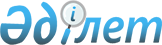 Об утверждении Положения государственного учреждения "Комитет по развитию языков и общественно-политической работы Министерства культуры и спорта Республики Казахстан"
					
			Утративший силу
			
			
		
					Приказ Министра культуры и спорта Республики Казахстан от 14 октября 2014 года № 36. Зарегистрирован в Министерстве юстиции Республики Казахстан 17 октября 2014 года № 9807. Утратил силу приказом Министра культуры и спорта Республики Казахстан от 31 мая 2016 года № 150

      Сноска. Утратил силу приказом Министра культуры и спорта РК от 31.05.2016 № 150.      В соответствии с подпунктом 6) пункта 1 статьи 29 Закона Республики Казахстан от 24 марта 1998 года «О нормативных правовых актах» и Положением о Министерстве культуры и спорта, утвержденным постановлением Правительства Республики Казахстан от 30 сентября 2014 года № 1003 ПРИКАЗЫВАЮ:

      1. 

Утвердить прилагаемое Положение государственного учреждения «Комитет по развитию языков и общественно-политической работы Министерства культуры и спорта Республики Казахстан».

      2. 

Комитету по развитию языков и общественно-политической работы Министерства культуры и спорта Республики Казахстан в установленном законодательством порядке обеспечить:

      1) 

государственную регистрацию настоящего приказа в Министерстве юстиции Республики Казахстан;

      2) 

в течение десяти календарных дней после государственной регистрации настоящего приказа его направление на официальное опубликование в периодических печатных изданиях и информационно-правовой системе «Әділет»;

      3) 

размещение настоящего приказа на интернет – ресурсе Министерства культуры и спорта Республики Казахстан после официального опубликования.

      3. 

Признать утратившим силу приказ и.о. Министра культуры Республики Казахстан от 19 мая 2014 года № 41 «Об утверждении Положения государственного учреждения «Комитет по языкам Министерства культуры Республики Казахстан» (зарегистрирован в Реестре государственной регистрации нормативных правовых актов №9474, опубликован в ИПС «Әділет» 29 мая 2014 года).

      4. 

Контроль за исполнением настоящего приказа возложить на Вице-министра культуры и спорта Республики Казахстан Азильханова М.А.

      5. 

Настоящий приказ вводится в действие со дня его первого официального опубликования.

 

  

Положение государственного учреждения

«Комитет по развитию языков и общественно-политической работы

Министерства культуры и спорта Республики Казахстан» 

1. Общие положения      1. 

Государственное учреждение «Комитет по развитию языков и общественно-политической работы Министерства культуры и спорта Республики Казахстан» (далее – Комитет) является ведомством Министерства культуры и спорта Республики Казахстан (далее – Министерство), осуществляющим возложенные на него функции.

      2. 

Комитет в своей деятельности руководствуется Конституцией Республики Казахстан, законами Республики Казахстан, актами Президента и Правительства Республики Казахстан, иными нормативными правовыми актами, внутренними нормативными документами, а также настоящим Положением.

      3. 

Комитет является юридическим лицом в организационно-правовой форме государственного учреждения, имеет печати и штампы со своим наименованием на государственном языке, бланки установленного образца, а также в соответствии с законодательством Республики Казахстан счета в органах казначейства.

      4. 

Комитет вступает в гражданско-правовые отношения от собственного имени.

      5. 

Комитет выступает стороной гражданско-правовых отношений от имени государства, если он уполномочен на это в соответствии с законодательством.

      6. 

Комитет по вопросам своей компетенции в установленном законодательством порядке принимает решения, оформляемые приказами Председателя или лица, его замещающего.

      7. 

Структура и штатная численность Комитета утверждается ответственным секретарем Министерства по согласованию с Министром культуры и спорта Республики Казахстан.

      8. 

Юридический адрес Комитета: 010000, город Астана, район «Есиль», ул. Орынбор, дом 8, здание «Дом Министерств», подъезд № 15.

      9. 

Полное наименование Комитета: государственное учреждение «Комитет по развитию языков и общественно-политической работы Министерства культуры и спорта Республики Казахстан».

      10. 

Настоящее Положение является учредительным документом Комитета.

      11. 

Финансирование деятельности Комитета осуществляется из республиканского бюджета.

      12. 

Комитету не допускается вступать в договорные отношения с субъектами предпринимательства на предмет выполнения обязанностей, являющихся функциями Комитета.

      13. 

Если Комитету законодательными актами Республики Казахстан предоставлено право осуществлять деятельность, приносящую доходы, то доходы, полученные от такой деятельности, направляются в доход бюджета.

  

2. Задачи, функции, права и обязанности Комитета      14. 

Задачи:

      1) 

реализация государственной политики и осуществление контроля в области развития языков;

      2) 

координация деятельности государственных органов в сфере обеспечения общественного согласия и внутриполитической стабильности в Республике Казахстан, в области использования государственных символов Республики Казахстан;

      3) 

иные задачи возложенные на Комитет.



      15. Функции:

      1) разработка нормативных правовых актов, а также соглашений, меморандумов и договоров в соответствующих сферах;

      2) обеспечение всемерного развития государственного языка в Республике Казахстан, укрепление его международного авторитета;

      3) обеспечение деятельности Комиссии по дальнейшему совершенствованию государственной языковой политики, республиканских терминологической и ономастической комиссий при Правительстве Республики Казахстан;

      4) контроль за соблюдением законодательства Республики Казахстан о языках в центральных и местных исполнительных органах областей, городов республиканского значения, столицы;

      5) выдача рекомендаций об устранении нарушений требований, установленных законодательством Республики Казахстан о языках;

      6) внесение предложений в соответствующие органы о применении мер дисциплинарного взыскания к должностным лицам, виновным в нарушении законодательства Республики Казахстан о языках;

      7) организация информационного, методического обеспечения деятельности по реализации единой государственной политики в сфере развития языков;

      8) осуществление взаимодействия с общественными организациями по реализации государственной и отраслевых (секторальных) программ;

      9) проведение международных, республиканских и иных мероприятий, акций и конкурсов, направленных на укрепление внутриполитической стабильности, общественного согласия, развития языков;

      10) осуществление координации деятельности государственных органов по формированию и реализации государственного социального заказа;

      11) оказание информационной, консультативной, методической поддержки государственным органам, формирующим и реализующим государственный социальный заказ;

      12) осуществление мониторинга реализации государственного социального заказа;

      13) предоставление информации в Правительство Республики Казахстан по итогам мониторинга реализации государственного социального заказа;

      14) осуществление ведения Реестра поставщиков государственного социального заказа;

      15) создание и обеспечение функционирования электронных информационных ресурсов в области государственного социального заказа, организация доступа к ним физических и юридических лиц в соответствии с законодательством Республики Казахстан;

      16) разработка правил замены и уничтожения Государственного Флага, Государственного Герба Республики Казахстан, не соответствующих национальным стандартам;

      17) разработка правил размещения и использования Государственного Флага, Государственного Герба Республики Казахстан и их изображений, а также текста Государственного Гимна Республики Казахстан;

      18) координация деятельности ономастических комиссий;

      19) реализация республиканских бюджетных программ;

      20) осуществление деятельности в сфере государственных закупок;

      21) взаимодействие с неправительственными организациями по вопросам общественно-политической работы;

      22) обеспечение деятельности Республиканской комиссии по государственным символам при Президенте Республики Казахстан, Координационного совета по взаимодействию с неправительственными организациями при Правительстве Республики Казахстан;

      23) участие в организации проведения заседаний Ассамблеи народа Казахстана;

      24) взаимодействие с местными исполнительными органами по вопросам общественно-политической ситуации, подготовка информационно-аналитических материалов по основным направлениям в сфере внутренней политики;

      25) обеспечение осуществления разъяснительной работы по вопросам, относящимся к компетенции Комитета;

      26) осуществление информационно-пропагандистских мероприятий по вопросам, относящимся к компетенции Комитета;

      27) участие в разработке стратегических и программных документов по вопросам, относящимся к компетенции Комитета;

      28) в установленных законодательством случаях и порядке составление протоколов об административных правонарушениях;

      29) осуществляет руководство соответствующей отраслью (сферой) государственного управления в отношении Республиканского государственного казенного предприятия «Республиканский координационно-методический центр развития языков имени Шайсултана Шаяхметова» Комитета по развитию языков и общественно-политической работы Министерства культуры и спорта Республики Казахстан»;

      30) осуществление иных функций, предусмотренных законами Республики Казахстан, актами Президента и Правительства Республики Казахстан.

      Сноска. Пункт 15 в редакции приказа Министра культуры и спорта РК от 18.05.2015 № 185 (вводится в действие по истечении десяти календарных дней после дня его первого официального опубликования).

      16. 

Права и обязанности:

      1) принимать правовые акты в пределах своей компетенции;

      2) запрашивать и получать в установленном законодательством порядке от государственных органов, организаций, их должностных лиц необходимую информацию и материалы;

      3) соблюдать законодательство Республики Казахстан;

      4) создавать консультативно-совещательные органы при Комитете;

      5) организовывать и проводить конкурсы, фестивали, конференции, семинары и другие мероприятия в пределах компетенции Комитета;

      6) вносить предложения о представлении лиц, внесших вклад в развитие языков и общественно-политическую работу, к государственным наградам;

      7) 

осуществлять иные права, предусмотренные действующим законодательством Республики Казахстан. 

  

3. Организация деятельности Комитета      17. 

Комитет возглавляет Председатель, назначаемый на должность и освобождаемый от должности в порядке, установленном законодательством Республики Казахстан Министром культуры и спорта Республики Казахстан.

      18. 

Председатель имеет трех заместителей, назначаемых на должность и освобождаемых от должности Ответственным секретарем Министерства в соответствии с законодательством Республики Казахстан.

      19. 

Председатель Комитета осуществляет общее руководство деятельностью Комитета и несет персональную ответственность за выполнение возложенных на Комитет задач и осуществление им своих функций.



      20. Председатель Комитета:

      1) определяет обязанности и полномочия своих заместителей;

      2) утверждает положения структурных подразделений Комитета;

      3) назначает на должности и освобождает от должностей работников Комитета, за исключением заместителей председателя Комитета;

      4) решает вопросы командирования, предоставления отпусков, оказания материальной помощи, подготовки (переподготовки), повышения квалификации, поощрения, выплаты надбавок и премирования, а также привлечения к дисциплинарной ответственности работников Комитета, за исключением заместителей председателя Комитета;

      5) назначает по согласованию с Министерством руководителя подведомственного предприятия в установленном законодательством порядке;

      6) в пределах своей компетенции подписывает приказы, дает указания, обязательные для исполнения работниками Комитета;

      7) курирует деятельность структурных подразделений, ответственных за административно-организационное, правовое, экономическое и финансовое обеспечения деятельности Комитета;

      8) представляет Комитет в государственных органах и иных организациях в соответствии с законодательством;

      9) принимает меры, направленные на противодействие коррупции в Комитете, несет персональную ответственность за принятие антикоррупционных мер;

      10) решает вопросы поощрения благодарственными письмами и почетными грамотами лиц, внесших вклад в развитие языков и общественно-политической работы;

      11) принимает решения по другим вопросам, относящимся к его компетенции.

      Сноска. Пункт 20 в редакции приказа Министра культуры и спорта РК от 18.05.2015 № 185 (вводится в действие по истечении десяти календарных дней после дня его первого официального опубликования).

      21. 

В период отсутствия Председателя на одного из его заместителей возлагается общее руководство деятельностью Комитета и несение персональной ответственности за выполнение возложенных на Комитет задач и функций.

      22. 

Комитет может иметь коллегию, которая является консультативно-совещательным органом. Численный и персональный состав коллегии утверждается Председателем.

      23. 

Иные вопросы организации деятельности Комитета, регламентируются нормативными правовыми актами Республики Казахстан, приказами Министерства и Комитета.

  

4. Имущество Комитета      24. 

Комитет имеет на праве оперативного управления обособленное имущество.



      Имущество Комитета формируется за счет имущества, переданного ему государством, а также иного имущества, стоимость которого отражается в балансе Комитета.

      25. 

Имущество, закрепленное за Комитетом, относится к республиканской собственности.

      26. 

Комитет самостоятельно не отчуждает или иным способом не распоряжается закрепленным за ним имуществом, если иное не установлено законами Республики Казахстан.

  

5. Реорганизация и упразднение Комитета      27. 

Реорганизация и упразднение Комитета осуществляются в соответствии с законодательством Республики Казахстан.

 
					© 2012. РГП на ПХВ «Институт законодательства и правовой информации Республики Казахстан» Министерства юстиции Республики Казахстан
				

      МинистрА. Мухамедиулы

Утверждено приказом

Министра культуры и спорта

Республики Казахстан

от 14 октября 2014 года № 36